Menuplan Juni 2023				Humble PlejecenterMenuplan Juni 2023					Humble Plejecenter					Ret til ændringer forbeholdes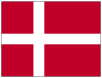 DatoHovedretBiretTorsdag01. Boller i selleriBlommegrødFredag02.Farsbrød med feta og soltørret tomat Eksotisk fromageLørdag03.TarteletterMaizenagrødSøndag04.Kalvefrikasse med kartoflerPære med youghurtcremeMandag 05.Bøf med løg og rødbederFrugtsalatTirsdag06. Falafel med mos og tomatsovsJordbærkoldskål  Med kammerjunker Onsdag07.FiskefiletAspargessuppeMed kødbollerTorsdag08.BlomkålsgratinSveskegrødFredag09.Stegt leverBudding med saftsovsLørdag10. Pølser med kold kartoffelsalat MannagrødSøndag11. Jægergryde med mosMandarinrandMed råcremeMandag12.HønsefrikasseAnanaskoldskålMed kammerjunker Tirsdag13.Grøntsagsfrikadeller med bearnaise Ymercreme med kokosOnsdag14.Fisk med fyldKlar suppe Med kød/ melbollerTorsdag15.Pizza med salatSkovbærgrød Fredag16.Øl marineret nakkefiletBrownie med vaniljeisLørdag17.Millionbøf med mosRismelsgrødDatoHovedretBiretSøndag18.Enebærgryde med mosIs med frugtMandag19.Frikadeller med stuvede sommerkålØllebrød med flødeTirsdag20.Grøntsagsbøf med chronsouceBlåbærkoldskålMed kammerjunkerOnsdag21.SkippertorskGrøntsagssuppeMed kødbollerTorsdag22.Hvidkålsrouletter Jordbærgrød  Fredag23. Fyldte pandekager med salatRåsyltede jordbær Med råcremeLørdag24.Kylling med agurkesalatIslagkageSøndag25.Krondyr gryde med mosAbrikoser med crenesovsMandag26.Bøf med løgFrugtsalatTirsdag27. Tarteletter med høns i aspargesIsOnsdag28.Stegt Ising med citron og persilleBlomkålssuppeMed kødbollerTorsdag29.Farseret porre med poresovs AbrikosgrødFredag30. Chili/ vaniljemarineret kamfiletCitronfromage Med flødeskum